2° ISTITUTO COMPRENSIVO “G. Bianca”  -  Via Manin, 47 - 96012  AVOLA tel. e fax 0931.831213 - e mail: sric83300r@istruzione.it - C.F. 92011940894---------------------------------------                                                                                                               Avola, ……/06/2015                                                                                                          Ai genitori dell’alunno                                                                                            _______________________________                                                                      Via _____________________________ n. ________                                                                                              Classe _________ Sez. ___________                                                                                                               96012    Avola  (SR)Oggetto: Comunicazione esito scrutinio finale Anno scol.co 2014/15.A seguito dello scrutinio finale della classe ________ sez. ______, lo studente, non è stato ammesso alla classe successiva/agli esami di licenza media.                                                                                                Per il Consiglio di Classe                                                                                                        Il coordinatore                                                                                       _________________________________2° ISTITUTO COMPRENSIVO “G. Bianca”  -  Via Manin, 47 - 96012  AVOLA tel. e fax 0931.831213 - e mail: sric83300r@istruzione.it - C.F. 92011940894---------------------------------------                                                                                                               Avola, ____/06/2015                                                                                                          Ai genitori dell’alunno                                                                                            _______________________________                                                                      Via _____________________________ n. ________                                                                                              Classe _________ Sez. ___________                                                                                                               96012    Avola  (SR)Oggetto: Comunicazione esito scrutinio finale Anno scol.co 2014/15.A seguito dello scrutinio finale della classe ________ sez. ______, lo studente, non è stato ammesso alla classe successiva della scuola primaria.                                                                                                Per il Consiglio di Classe                                                                                                        Il coordinatore                                                                                       _________________________________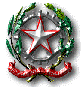 